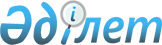 Об утверждении Положения о государственном учреждении "Управление государственных закупок Южно-Казахстанской области"
					
			Утративший силу
			
			
		
					Постановление акимата Южно-Казахстанской области от 26 января 2015 года № 18. Зарегистрировано Департаментом юстиции Южно-Казахстанской области 6 февраля 2015 года № 3009. Утратило силу постановлением акимата Южно-Казахстанской области от 16 мая 2016 года № 136      Сноска. Утратило силу постановлением акимата Южно-Казахстанской области от 16.05.2016 № 136.

      В соответствии с пунктом 2 статьи 27 Закона Республики Казахстан от 23 января 2001 года "О местном государственном управлении и самоуправлении в Республике Казахстан", Законом Республики Казахстан от 1 марта 2011 года "О государственном имуществе" и Указом Президента Республики Казахстан от 29 октября 2012 года № 410 "Об утверждении Типового положения государственного органа Республики Казахстан", акимат Южно-Казахстанской области ПОСТАНОВЛЯЕТ:

      1. Утвердить Положение о государственном учреждении "Управление государственных закупок Южно-Казахстанской области" согласно приложению к настоящему постановлению.

      2. Государственному учреждению "Аппарат акима Южно-Казахстанской области" в порядке, установленном законодательными актами Республики Казахстан, обеспечить:

      1) направление настоящего постановления на официальное опубликование в периодических печатных изданиях, распространяемых на территории Южно-Казахстанской области и информационно-правовой системе "Әділет";

      2) размещение настоящего постановления на интернет-ресурсе акимата Южно-Казахстанской области.

      3. Настоящее постановление вводится в действие по истечении десяти календарных дней после дня его первого официального опубликования.

      4. Контроль за исполнением настоящего постановления возложить на первого заместителя акима области Садыра Е.

 Положение
о государственном учреждении "Управление государственных закупок Южно-Казахстанской области"
1. Общие положения      1. Государственное учреждение "Управление государственных закупок Южно-Казахстанской области" является государственным органом Республики Казахстан, осуществляющим организацию и проведение государственных закупок, а также единых государственных закупок по бюджетным программам либо товарам, работам, услугам, определяемым акиматом области.

      Сноска. Пункт 1 – в редакции постановления акимата Южно-Казахстанской области от 05.02.2016 № 33 (вводится в действие со дня его первого официального опубликования).

      2. Государственное учреждение "Управление государственных закупок Южно-Казахстанской области" ведомств не имеет.

      3. Государственное учреждение "Управление государственных закупок Южно-Казахстанской области" осуществляет свою деятельность в соответствии с Конституцией и законами Республики Казахстан, актами Президента и Правительства Республики Казахстан, иными нормативными правовыми актами, а также настоящим Положением.

      4. Государственное учреждение "Управление государственных закупок Южно-Казахстанской области" является юридическим лицом в организационно-правовой форме государственного учреждения, имеет печати и штампы со своим наименованием на государственном языке, бланки установленного образца, в соответствии с законодательством Республики Казахстан, счета в органах казначейства.

      5. Государственное учреждение "Управление государственных закупок Южно-Казахстанской области" вступает в гражданско-правовые отношения от собственного имени.

      6. Государственное учреждение "Управление государственных закупок Южно-Казахстанской области" имеет право выступать стороной гражданско-правовых отношений от имени государства, если оно уполномочено на это в соответствии с законодательством.

      7. Государственное учреждение "Управление государственных закупок Южно-Казахстанской области" по вопросам своей компетенции в установленном законодательством порядке принимает решения, оформляемые приказами руководителя государственного учреждения "Управление государственных закупок Южно-Казахстанской области" и другими актами, предусмотренным законодательством Республики Казахстан.

      8. Структура и лимит штатной численности государственного учреждения "Управление государственных закупок Южно-Казахстанской области" утверждаются в соответствии с действующим законодательством.

      9. Местонахождение юридического лица: почтовый индекс 160023, Республика Казахстан, Южно-Казахстанская область, город Шымкент, проспект Астана, 10.

      Сноска. Пункт 9 – в редакции постановления акимата Южно-Казахстанской области от 05.02.2016 № 33 (вводится в действие со дня его первого официального опубликования).

      10. Полное наименование государственного органа - государственное учреждение "Управление государственных закупок Южно-Казахстанской области".

      11. Настоящее Положение является учредительным документом государственного учреждения "Управление государственных закупок Южно-Казахстанской области".

      12. Финансирование деятельности государственного учреждения "Управление государственного государственных закупок Южно-Казахстанской области" осуществляется из местного бюджета.

      13. Государственному учреждению "Управление государственных закупок Южно-Казахстанской области" запрещается вступать в договорные отношения с субъектами предпринимательства на предмет выполнения обязанностей, являющихся функциями государственного учреждения "Управление государственных закупок Южно-Казахстанской области". 

 2. Миссия, основные задачи, функции, права и обязанности государственного органа      14. Миссия государственного учреждения "Управление государственных закупок Южно-Казахстанской области": организация и проведение государственных закупок, а также единых государственных закупок по бюджетным программам либо товарам, работам, услугам, определяемым акиматом области.

      Сноска. Пункт 14 с изменениями, внесенными постановлением акимата Южно-Казахстанской области от 05.02.2016 № 33 (вводится в действие со дня его первого официального опубликования).

      15. Задачи государственного учреждения "Управление государственных закупок Южно-Казахстанской области":

      1) обеспечение организации и проведения государственных закупок, а также единых государственных закупок по бюджетным программам либо товарам, работам, услугам, определяемым акиматом области;

      2) реализация государственной политики в сфере государственных закупок;

      3) обеспечение оптимального и эффективного расходования денег, используемых для государственных закупок.

      Сноска. Пункт 15 с изменениями, внесенными постановлением акимата Южно-Казахстанской области от 05.02.2016 № 33 (вводится в действие со дня его первого официального опубликования).

      16. Функции государственного учреждения "Управление государственных закупок Южно-Казахстанской области":

      1) осуществляет организацию и проведение государственных закупок, а также единых государственных закупок по бюджетным программам либо товарам, работам, услугам, определяемым акиматом области;

      2) рассматривает задания, представленные заказчиком на организацию и проведение государственных закупок, содержащие документы, установленные законодательством Республики Казахстан в области государственных закупок;

      3) разрабатывает и утверждает конкурсную или аукционную документацию на основании представленного заказчиком задания;

      4) вносит изменения и (или) дополнения в конкурсную или аукционную документацию;

      5) определяет и утверждает состав конкурсной либо аукционной комиссии;

      6) образует экспертную комиссию или определяет эксперта в установленном законодательством порядке;

      7) размещает объявления о проведении государственных закупок;

      8) разъясняет положения конкурсной документации и аукционной документации;

      9) направляет заказчику предложения и замечания со стороны лиц, автоматически зарегистрированных на веб-портале государственных закупок, сведения о которых внесены в журнал регистрации лиц, получивших конкурсную или аукционную документацию к проекту договора о государственных закупках и (или) технической спецификации конкурсной или аукционной документации;

      10) определяет победителя государственных закупок способом конкурса и аукциона;

      11) в случаях, предусмотренных законодательством, обеспечивает зачисление в доход соответствующего бюджета либо возвращает потенциальному поставщику внесенное им обеспечение заявки на участие в электронных государственных закупках способом конкурса;

      12) направляет приглашения потенциальным поставщикам, представившим на первом этапе технические предложения, принять участие во втором этапе государственных закупок способом конкурса с использованием двухэтапных процедур;

      13) направляет потенциальному поставщику письменное приглашение принять участие в государственных закупках способом из одного источника;

      14) направляет иски в суд о признании потенциальных поставщиков недобросовестными участниками государственных закупок в случаях, предусмотренных действующим законодательством;

      15) рассматривает обращения физических и юридических лиц, в пределах своей компетенции;

      16) осуществляет иные функции в соответствии с законодательством Республики Казахстан.

      Сноска. Пункт 16 с изменениями, внесенными постановлением акимата Южно-Казахстанской области от 05.02.2016 № 33 (вводится в действие со дня его первого официального опубликования).

      17. Права и обязанности государственного учреждения "Управление государственных закупок Южно-Казахстанской области":

      1) вносить на рассмотрение акимата и акима области предложения по основным направлениям развития, решению вопросов в сфере государственных закупок на территории Южно-Казахстанской области;

      1-1) выполнять процедуры организации и проведения государственных закупок в случаях определения заказчиком организатором государственных закупок государственного учреждения "Управление государственных закупок Южно-Казахстанской области;

      2) запрашивать и получать в установленном порядке по согласованию с государственными органами, должностными лицами, организациями и гражданами информацию по вопросам, связанным с исполнением задач, поставленных перед государственным учреждением "Управление государственных закупок Южно-Казахстанской области";

      3) заключать договоры, соглашения в пределах своей компетенции;

      4) соблюдать нормы действующего законодательства Республики Казахстан.

      Сноска. Пункт 17 с изменениями, внесенными постановлением акимата Южно-Казахстанской области от 05.02.2016 № 33 (вводится в действие со дня его первого официального опубликования).

 3. Организация деятельности государственного органа      18. Руководство государственным учреждением "Управление государственных закупок Южно-Казахстанской области" осуществляется первым руководителем, который несет персональную ответственность за выполнение возложенных на государственное учреждение "Управление государственных закупок Южно-Казахстанской области" задач и осуществление им своих функций.

      19. Первый руководитель государственного учреждения "Управление государственных закупок Южно-Казахстанской области" назначается на должность и освобождается от должности акимом Южно-Казахстанской области в соответствии с законодательством Республики Казахстан.

      20. Первый руководитель государственного учреждения "Управление государственных закупок Южно-Казахстанской области" имеет заместителей, которые назначаются на должности и освобождаются от должностей в соответствии с законодательством Республики Казахстан.

      21. Полномочия первого руководителя государственного учреждения "Управление государственных закупок Южно-Казахстанской области":

      1) организует и руководит деятельностью государственного учреждения "Управление государственных закупок Южно-Казахстанской области";

      2) несет персональную ответственность за выполнение возложенных на государственное учреждение "Управление государственных закупок Южно-Казахстанской области" задач и функций, поручений акима области и курирующего заместителя акима области;

      3) определяет обязанности и полномочия своих заместителей, руководителей структурных подразделений и других работников государственного учреждения "Управление государственных закупок Южно-Казахстанской области" в соответствии с действующим законодательством;

      4) в соответствии с действующим законодательством назначает и освобождает от должностей работников государственного учреждения "Управление государственных закупок Южно-Казахстанской области";

      5) без доверенности действует от имени государственного учреждения "Управление государственных закупок Южно-Казахстанской области";

      6) представляет интересы государственного учреждения "Управление государственных закупок Южно-Казахстанской области" в государственных органах, иных организациях;

      7) заключает договоры;

      8) выдает доверенности;

      9) открывает банковские счета;

      10) издает приказы и дает указания, обязательные для всех работников;

      11) принимает меры поощрения и налагает дисциплинарные взыскания на сотрудников государственного учреждения "Управление государственных закупок Южно-Казахстанской области" в порядке, установленном законодательством Республики Казахстан;

      12) принимает меры по усилению противодействия явлениям коррупции и несет персональную ответственность за нарушение антикоррупционного законодательства.

      Исполнение полномочий первого руководителя государственного учреждения "Управление государственных закупок Южно-Казахстанской области" в период его отсутствия осуществляется лицом, его замещающим, в соответствии с действующим законодательством.

      22. Первый руководитель определяет полномочия своих заместителей в соответствии с действующим законодательством.

 4. Имущество государственного органа      23. Государственное учреждение "Управление государственных закупок Южно-Казахстанской области" может иметь на праве оперативного управления обособленное имущество в случаях, предусмотренных законодательством.

      Имущество государственного учреждения "Управление государственных закупок Южно-Казахстанской области" формируется за счет имущества, переданного ему собственником, а также имущества (включая денежные доходы), приобретенного в результате собственной деятельности и иных источников, не запрещенных законодательством Республики Казахстан.

      24. Имущество, закрепленное за государственным учреждением "Управление государственных закупок Южно-Казахстанской области" относится к коммунальной собственности.

      25. Государственное учреждение "Управление государственных закупок Южно-Казахстанской области" не вправе самостоятельно отчуждать или иным способом распоряжаться закрепленным за ним имуществом и имуществом, приобретенным за счет средств, выданных ему по плану финансирования, если иное не установлено законодательством.

 5. Реорганизация и упразднение государственного органа      26. Реорганизация и упразднение государственного учреждения "Управление государственных закупок Южно-Казахстанской области" осуществляется в соответствии с законодательством Республики Казахстан.


					© 2012. РГП на ПХВ «Институт законодательства и правовой информации Республики Казахстан» Министерства юстиции Республики Казахстан
				
      Аким области

А. Мырзахметов

      Оспанов Б.

      Жилкишиев Б.

      Айтаханов Е.

      Каныбеков С.

      Садыр Е.

      Туякбаев С.

      Абдуллаев А.

      Исаева Р.
Приложение
к постановлению акимата
Южно-Казахстанской области
от "26" января 2015 года
№ 18